Characteristics of SoilSoil is part of the ________________________________________________________________ Regolith is the layer of __________________________________________________________________________________________________ Bedrock is the layer of ____________________In the boxes in the picture below label the bedrock and regolith.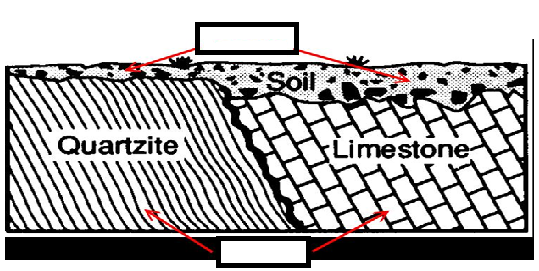 Soil CompositionSoil has four major components: 1. _____________________________________2. _____________________________________3. _____________________________________4. _____________________________________Organic matter is mostly made up of ________Label the pie chart below showcasing the type and amount of each component of soil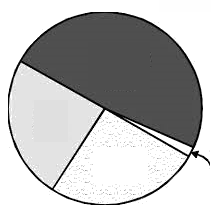 Soil TextureTexture refers to the _____________________________________________________________The three sizes are:1. _____________________________________2. _____________________________________3. _____________________________________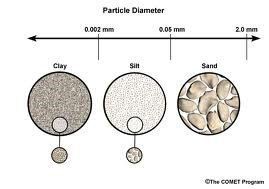 Loam (a mixture of all three sizes) is _______________________________________Using a Soil Texture TrianglePlace arrows on the chart below indicating the directions you read each particle size 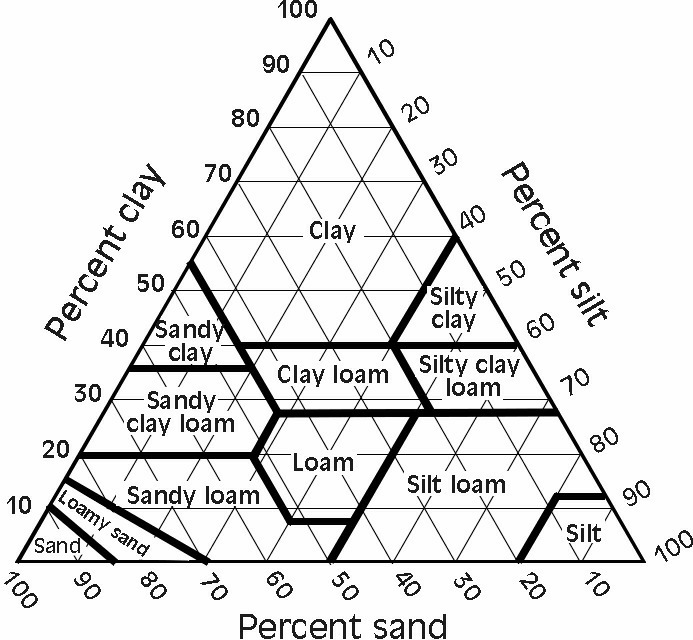 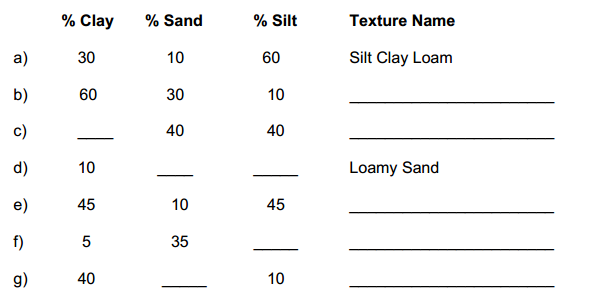 Soil StructureSoil particles ___________________________________________________________________Soil FormationThe five most important factors in soil formation are1. _____________________ is the material ___________________________________.  There are two types of soil depending upon their parent material:____________________ where parent is the bedrock.____________________ where parent material has been carried from elsewhere and deposited, __________.2. _____________Important in all ___________________The longer a soil has been forming, the _______________ it becomes3. ______________Greatest effect on _______________________________ are best for soil formation4. ______________Organisms influence the soil’s ________________________________Provide organic material to soil such as ________________________________5. ________________________AngleSteep slopes often have  __________________________Optimum slope is ____________________________________________________Why would a steep slope not develop good soil? __________________________________________________________________Orientation or direction the slope is facing__________________________________________________The Soil ProfileSoil varies in ___________, ___________, ___________, and __________ at different depthsSoil horizons are ________________________________________________________________A _________________ is a vertical section through all the soil horizonsCircle the three horizons below: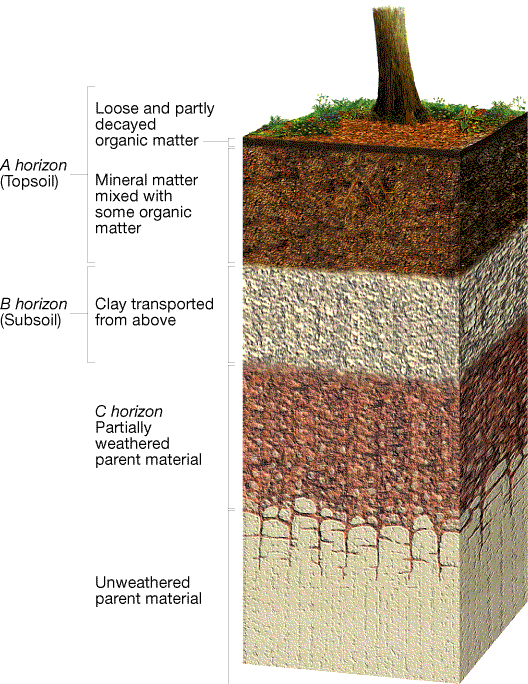 For each of the profiles below, label the horizons (A, B, C) and the parent material.  Then number each profile in order of earliest to latest development.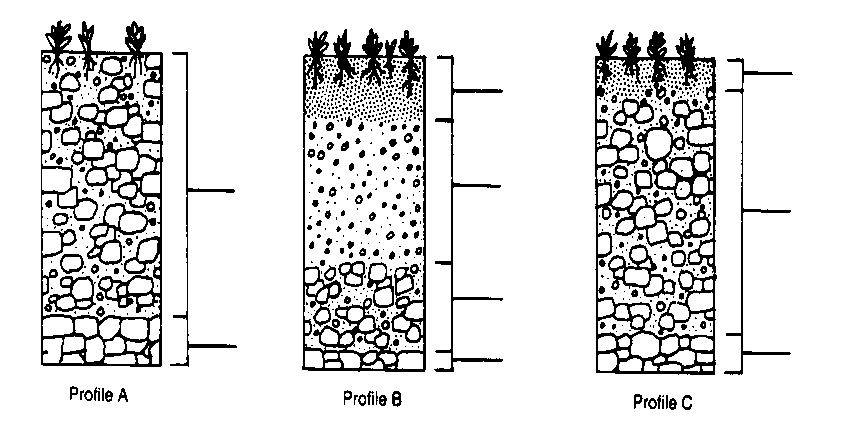 Match the graphs below to the profiles on the previous page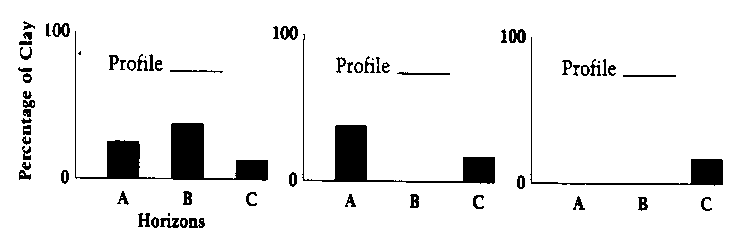 Soil TypesThree common types of soil are_______________Best developed under _____________________________Accumulation of iron oxides and aluminum-rich clays in the B horizon_______________Accumulates __________________Associated with ____________________________________, _____, __________ climatesIntense _______________________Soil Erosion__________ and __________ erode soil. Which one erodes faster? ___________Rates of ErosionDepends upon ________, _________, and ________________________Human activities that remove vegetation such as ______________, ____________, and _______________ greatly ______________ erosion.Sediment DepositionWater reservoirs fill with eroded ____ ________________________________.Sediments are contaminated by _____________ and _______________.Controlling Erosion________________________________________________________________________________________________________________________________Mass MovementsThe transfer of _______ and ______ downslope due to gravity is called _______________.Among the factors that commonly trigger mass movements are _____________________________, ______________________________, and ___________________________.Types of Mass MovementsGeologists classify mass movements based on the kind of material that _______, ______________, and ______________________________.Rock falls:______________________________________Slides:________________________________________________________________________________________________________________________________________________________Slumps:______________________________________Flows:________________________________________________________________________________________________________________________________________________________Creep______________________________________